ЕЛЕМЕНТИ КОНТРОЛЕ У НАДЗОРУ 
ПРЕВОЗ ПУТНИКАНадзирани Субјект : ____________________________________________________________Матични број :______________ПИБ : ________________Седиште :______________________Одговорно лице : ________________________ ЈМБГ : ________________________________Адреса  :______________________________________________________________________Лице које је присутно прегледу : ___________________________ Контакт тел :___________Локација предмета контроле : ____________________________________________________РЕЗУЛТАТИ ИНСПЕКЦИЈСКОГ НАДЗОРА У БОДОВИМА        НАДЗИРАНИ  СУБЈЕКТ                                 М.П.                                  САОБРАЋАЈНИ ИНСПЕКТОР...........................................                                                         .....................................................................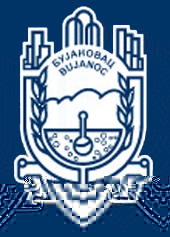 Република СрбијаОпштина БујановацОдељење за инспекцијске пословеСаобраћајна инспекцијаКОНТРОЛА ЛИСТА ИЗ ОБЛАСТИ  ЈАВНОГЛИНИЈСКОГ ПРЕВОЗА ПУТНИКА НАТЕРИТОРИЈИ ОПШТИНЕ БУЈАНОВАЦ(На основу Закона о превозу у друмском саобраћају „Сл.гласник РС“бр. 46/95, 66/01, 61/05, 91/05, 62/06 , 31/11 68/15)Одлуку о превозу у друмском саобраћају на територији општине Бујановац („Сл.гл.Града Лесковца“ бр.19/10)Контролна лист број 2.Ред.Бр.ПИТАЊЕБодовиБодовиБодовиРед.Бр.ПИТАЊЕДАНЕУКУПНО1.Превозник  врши превоз према елементима линије садржаним у регистру линије и реду вожње1002.Превозник поседује у возилу извод из овереног реда вожње1003.Превозник примењује тарифни систем1004.Превозник је у случају квара возила омогућио путницима да истим картама наставе започету вожњу1005.Превозник је одступио од регистрованог реда вожње из оправданих разлога1006.Превозник врши укрцавање путника на аутобуска стајалишта која су унета у регистровани ред вожње1007.Превозник за време обављања јавног превоза путника поседује уредан издат путни налог, попуњен и потписан и оверен од стране овалашћеног лица превозника, општи услови превоза, уговор о раду возача.1008.Превозник је омогућио инспектору вршење службене дужности1009.Превозник је инспектору доставио тачне податке10010.За време трајања искључења, превозник не користи возило које је у вршењу инспекцијског надзора искључено из саобраћаја100НАПОМЕНА:НАПОМЕНА:НАПОМЕНА:НАПОМЕНА:НАПОМЕНА:Укупан  могући  број  бодова100Утврђени  број  бодова      Степен  ризикаНезнатанНизакСредњиВисокКритичан      Број  бодова81  -   10061  -  8041  -  6021  - 4020  и  мањеСтепен ризика у односу на остварени број бодоваКритичан        ΟСтепен ризика у односу на остварени број бодоваНезнатан        ΟСтепен ризика у односу на остварени број бодоваНизак               ΟСтепен ризика у односу на остварени број бодоваСредњи           ΟСтепен ризика у односу на остварени број бодоваВисок               ΟКонтролна листа сачињенаДатумКонтролна листа сачињенаМестоКонтролна листа сачињенаВреме